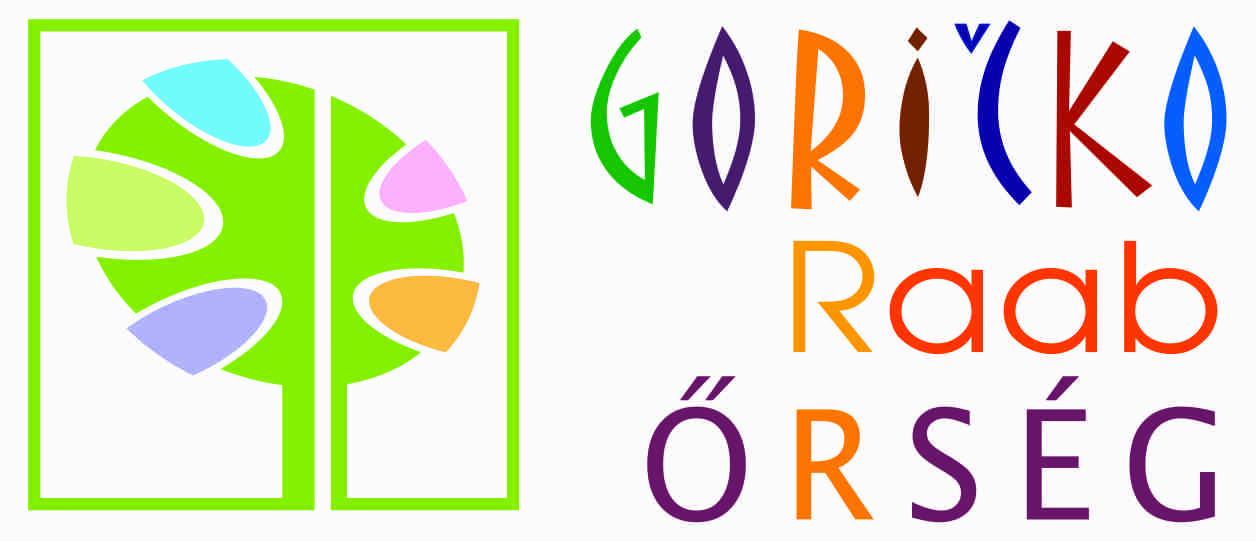 RAZPISV Javnem zavodu Krajinski park Goričko razpisujemo Mednarodni natečaj v likovnem ustvarjanju v šolskem letu 2016/17  -DIVJE ŽIVALI V NAŠI BLIŽINI V okviru sodelovanja uprav zavarovanih območij KP Goričko, NP Raab in NP Őrség, namenjenega krepitvi in poglobitvi sodelovanja osnovnih šol na območju Trideželnega parka Goričko-Raab- Őrség vabimo učence nižjih razredov (2. – 5.) k opazovanju divjih živali, ki živijo v naši bližini. Likovna dela iz 3 držav bomo zbrali v elektronski knjigi. Avtorji 3 najboljše ocenjenih likovnih del bodo povabljeni na druženje v NP Őrség na Madžarskem. Tema – Divje živali v naši bližini V tem letu učence in njihove mentorje vabimo k opazovanju divjih živali, ki živijo v naši okolici. Kljub zimi so živali neprestano v naši bližini, nekatere se včasih tudi zelo dobro skrijejo. Mala ali velika, vsa živa bitja prispevajo k življenjski pestrosti našega bivalnega okolja. Kdo lahko sodeluje?Učenci 2. –  5. razreda OŠ  v skupinah po 4 učence (+/-1 učenec, glede na število učencev v razredu) z mentorjem /mentorico.Kako lahko sodelujete?Izpolnite prijavnico in jo posredujte na naslov natasa.morsic@goricko.info ali po pošti na naslov Javni zavod Krajinski park goričko, Grad 191, 9264 Grad. Pojdite v naravo in opazujte živali, izbrano žival/živali narišite. Dela pravočasno oddajte na spodaj zapisan naslov.Na hrbtno stran dela zalepite izpolnjeno in izrezano tabelo iz Priponke 1.Soglasje staršev (Priponka 2) posredujte v podpis staršem in priložite delom.   Likovno delo:  ne sme presegati formata DIN A3 (420 × 297 mm), naj je obrnjeno ležeče (landscape),oddajte v originalu,morajo učenci izdelati samostojno ob navodilih mentorja. Pri izbiri likovne tehnike:ne uporabljajte pokvarljivih in lomljivih elementov (listi, vejice, steklo…), ne uporabljajte gibljivih ali pop up elementov in  izdelkov ne plastificirajte. Rok oddaje: 4. april 2017Mednarodna žirija (iz vsakega parka 1 član) bo ocenila vsa sodelujoča dela in izbrala 3 najboljša dela iz vsake države. Avtorji najbolje ocenjenih del bodo skupaj z mentorji povabljeni na druženje z vrstniki v Narodnem parku Őrség na Madžarskem. Veselimo se sodelovanja z vami in vas vabimo k sodelovanju.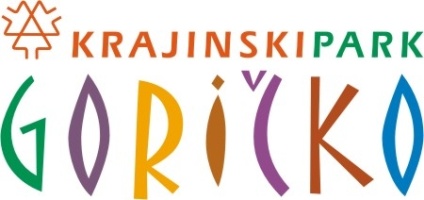 SLO Javni zavod Krajinski park GoričkoGrad 1919264 GradInfo: Nataša Moršič, natasa.morsic@goricko.info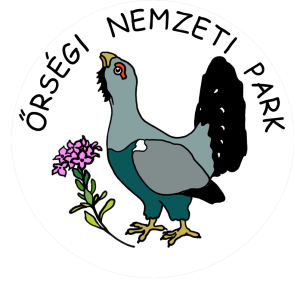 HU Őrség National ParkDrectorate,Siskaszer 26/a,9941 ŐriszentpéterInfo: Marta Tannerne Barki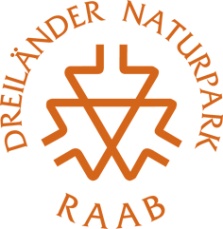 AT Verein zur Förderung des Naturpark RaabKirchenstraße 48380 JenersdorfInfo: Claudia Kröpfl Kögl, claudia.k.k@aon.at